Curriculum Plan: B. A. (P) III (Semester V) General Mathematics- 1 (GE-1)Ms. Anshu ChotaniDepartment of MathematicsKalindi College, University of Delhi, Delhi- 110008Mobile: +91-9810668790E- mail: achotani@yahoo.comMs. Anshu ChotaniDepartment of MathematicsKalindi College, University of Delhi, Delhi- 110008Mobile: +91-9810668790E- mail: achotani@yahoo.com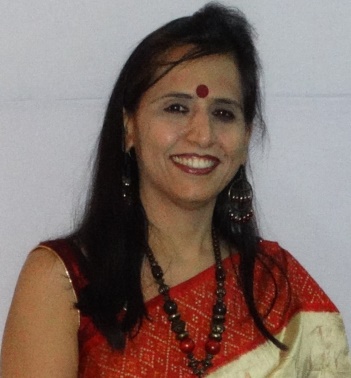 Marks Distribution       Theory                       75 Marks                                                   75 Marks                              Ms. Anshu ChotaniDepartment of MathematicsKalindi College, University of Delhi, Delhi- 110008Mobile: +91-9810668790E- mail: achotani@yahoo.comMs. Anshu ChotaniDepartment of MathematicsKalindi College, University of Delhi, Delhi- 110008Mobile: +91-9810668790E- mail: achotani@yahoo.comMarks Distribution       Internal AssessmentAssignments 10 MarksAssignments 10 MarksMs. Anshu ChotaniDepartment of MathematicsKalindi College, University of Delhi, Delhi- 110008Mobile: +91-9810668790E- mail: achotani@yahoo.comMs. Anshu ChotaniDepartment of MathematicsKalindi College, University of Delhi, Delhi- 110008Mobile: +91-9810668790E- mail: achotani@yahoo.comMarks Distribution       Internal AssessmentHome Ex    10 MarksHome Ex    10 MarksMs. Anshu ChotaniDepartment of MathematicsKalindi College, University of Delhi, Delhi- 110008Mobile: +91-9810668790E- mail: achotani@yahoo.comMs. Anshu ChotaniDepartment of MathematicsKalindi College, University of Delhi, Delhi- 110008Mobile: +91-9810668790E- mail: achotani@yahoo.comMarks Distribution       Internal AssessmentAttendance   5 MarksAttendance   5 MarksMs. Anshu ChotaniDepartment of MathematicsKalindi College, University of Delhi, Delhi- 110008Mobile: +91-9810668790E- mail: achotani@yahoo.comMs. Anshu ChotaniDepartment of MathematicsKalindi College, University of Delhi, Delhi- 110008Mobile: +91-9810668790E- mail: achotani@yahoo.comReference [1]Andrilli, S., & Hecker, D. (2016). Elementary Linear Algebra (5th ed.). Elsevier India.Andrilli, S., & Hecker, D. (2016). Elementary Linear Algebra (5th ed.). Elsevier India.Andrilli, S., & Hecker, D. (2016). Elementary Linear Algebra (5th ed.). Elsevier India.Andrilli, S., & Hecker, D. (2016). Elementary Linear Algebra (5th ed.). Elsevier India.Andrilli, S., & Hecker, D. (2016). Elementary Linear Algebra (5th ed.). Elsevier India.[2]Gulberg, Jan. (1997). Mathematics from the Birth of _umbers. W. W. Norton & Company.Gulberg, Jan. (1997). Mathematics from the Birth of _umbers. W. W. Norton & Company.Gulberg, Jan. (1997). Mathematics from the Birth of _umbers. W. W. Norton & Company.Gulberg, Jan. (1997). Mathematics from the Birth of _umbers. W. W. Norton & Company.Gulberg, Jan. (1997). Mathematics from the Birth of _umbers. W. W. Norton & Company.[3]Puttaswamy, T. K. (2012). Mathematical Achievements of Pre-Modern Indian Mathematicians. Elsevier Inc. USA.Puttaswamy, T. K. (2012). Mathematical Achievements of Pre-Modern Indian Mathematicians. Elsevier Inc. USA.Puttaswamy, T. K. (2012). Mathematical Achievements of Pre-Modern Indian Mathematicians. Elsevier Inc. USA.Puttaswamy, T. K. (2012). Mathematical Achievements of Pre-Modern Indian Mathematicians. Elsevier Inc. USA.Puttaswamy, T. K. (2012). Mathematical Achievements of Pre-Modern Indian Mathematicians. Elsevier Inc. USA.[4]Srinivasiengar, C. N. (1988). The History of Ancient Indian Mathematics. The World Press Private Ltd. Calcutta. Digitized Book (2009).Srinivasiengar, C. N. (1988). The History of Ancient Indian Mathematics. The World Press Private Ltd. Calcutta. Digitized Book (2009).Srinivasiengar, C. N. (1988). The History of Ancient Indian Mathematics. The World Press Private Ltd. Calcutta. Digitized Book (2009).Srinivasiengar, C. N. (1988). The History of Ancient Indian Mathematics. The World Press Private Ltd. Calcutta. Digitized Book (2009).Srinivasiengar, C. N. (1988). The History of Ancient Indian Mathematics. The World Press Private Ltd. Calcutta. Digitized Book (2009).Section WeekTopicsTopicsTopicsTopicsTopicsSection 11st week, 16-21 AUGA brief introduction to the lives and information on the works of the mathematiciansAryabhata, Varahamihira, Brahmagupta.A brief introduction to the lives and information on the works of the mathematiciansAryabhata, Varahamihira, Brahmagupta.A brief introduction to the lives and information on the works of the mathematiciansAryabhata, Varahamihira, Brahmagupta.A brief introduction to the lives and information on the works of the mathematiciansAryabhata, Varahamihira, Brahmagupta.Section 12nd week, 23-28 AUGA brief introduction to the lives and information on the works of the mathematiciansBhaskara I & II, MahaviraA brief introduction to the lives and information on the works of the mathematiciansBhaskara I & II, MahaviraA brief introduction to the lives and information on the works of the mathematiciansBhaskara I & II, MahaviraA brief introduction to the lives and information on the works of the mathematiciansBhaskara I & II, MahaviraSection 23rd week, 31 AUG-4 SEPA brief introduction to the lives and information on the works of the mathematiciansMadhava, and Paramesvara.A brief introduction to the lives and information on the works of the mathematiciansMadhava, and Paramesvara.A brief introduction to the lives and information on the works of the mathematiciansMadhava, and Paramesvara.A brief introduction to the lives and information on the works of the mathematiciansMadhava, and Paramesvara.Section 24th week, 6-11 SEPMatrices, Basic concepts and algebraic operations, Types of matrices, Transpose of a matrix,Matrices, Basic concepts and algebraic operations, Types of matrices, Transpose of a matrix,Matrices, Basic concepts and algebraic operations, Types of matrices, Transpose of a matrix,Matrices, Basic concepts and algebraic operations, Types of matrices, Transpose of a matrix,Section 26th week, 20-25 SEPSymmetric and skew-symmetric matrices, Matrix multiplication and its propertiesSymmetric and skew-symmetric matrices, Matrix multiplication and its propertiesSymmetric and skew-symmetric matrices, Matrix multiplication and its propertiesSymmetric and skew-symmetric matrices, Matrix multiplication and its propertiesSection 37th week, 27 SEP-1 OCTPowers of square matricesPowers of square matricesPowers of square matricesPowers of square matricesSection 38th week, 4-9 OCTInverse square matrix and its propertiesInverse square matrix and its propertiesInverse square matrix and its propertiesInverse square matrix and its propertiesSection 39th week, 11-16 0CTDeterminant and its propertiesDeterminant and its propertiesDeterminant and its propertiesDeterminant and its propertiesSection 310th week., 18-23 OCTExpansion by rowsand columnsExpansion by rowsand columnsExpansion by rowsand columnsExpansion by rowsand columnsSection 311th week, 25-30 OCTCofactors, Matrix singularity, Adjoint matrixCofactors, Matrix singularity, Adjoint matrixCofactors, Matrix singularity, Adjoint matrixCofactors, Matrix singularity, Adjoint matrixSection 412th week, 1-6 NOVcalculation of inversecalculation of inversecalculation of inversecalculation of inverseSection 413th week, 8-13 NOVcalculation of inversecalculation of inversecalculation of inversecalculation of inverseSection 414th week, 15-20 NOVCramer’s rule.Cramer’s rule.Cramer’s rule.Cramer’s rule.Section 5RevisionCramer’s rule.Cramer’s rule.Cramer’s rule.Cramer’s rule.Section 5RevisionProblem DiscussionProblem DiscussionProblem DiscussionProblem Discussion